§461.  Notice to owner to clean premises; expenses on refusalThe local health officer, when satisfied upon due examination, that a cellar, room, tenement or building in the town, occupied as a dwelling place, has become, by reason of want of cleanliness or other cause, unfit for such purpose and a cause of sickness to the occupants or the public, may issue, in consultation with the department, a notice in writing to such occupants, or the owner or the owner's agent, or any one of them, requiring the premises to be put into a proper condition as to cleanliness, or, if they see fit, requiring the occupants to quit the premises within such time as the local health officer may deem reasonable. If the persons so notified, or any of them, neglect or refuse to comply with the terms of the notice, the local health officer may cause the premises to be properly cleansed at the expense of the owner, or may close the premises, and the same shall not be again occupied as a dwelling place until put in a proper sanitary condition. If the owner thereafter occupies or knowingly permits the same to be occupied without putting the same in proper sanitary condition, the owner shall forfeit not less than $10 nor more than $50 for each day that the premises remain unfit following written notification that the premises are unfit.  [PL 1989, c. 487, §9 (AMD).]SECTION HISTORYPL 1989, c. 487, §9 (AMD). The State of Maine claims a copyright in its codified statutes. If you intend to republish this material, we require that you include the following disclaimer in your publication:All copyrights and other rights to statutory text are reserved by the State of Maine. The text included in this publication reflects changes made through the First Regular and First Special Session of the 131st Maine Legislature and is current through November 1. 2023
                    . The text is subject to change without notice. It is a version that has not been officially certified by the Secretary of State. Refer to the Maine Revised Statutes Annotated and supplements for certified text.
                The Office of the Revisor of Statutes also requests that you send us one copy of any statutory publication you may produce. Our goal is not to restrict publishing activity, but to keep track of who is publishing what, to identify any needless duplication and to preserve the State's copyright rights.PLEASE NOTE: The Revisor's Office cannot perform research for or provide legal advice or interpretation of Maine law to the public. If you need legal assistance, please contact a qualified attorney.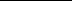 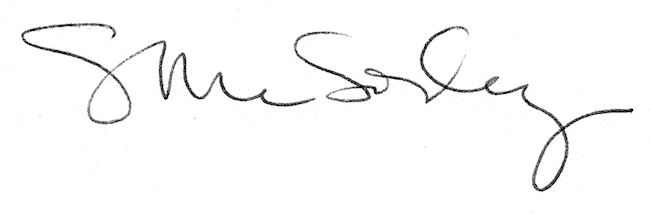 